A-LEVEL PAPER 1 PP141.[12]2.[14]3.[7]4.[7]5.[8]6.[17]7.[13]8.[17]9.[10]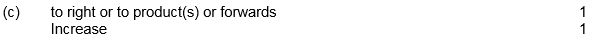 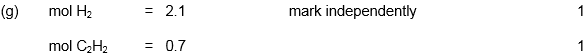 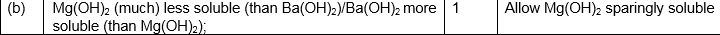 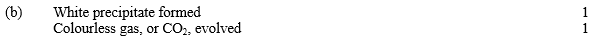 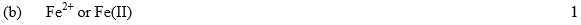 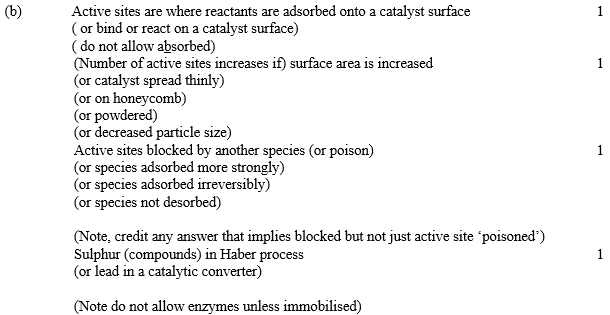 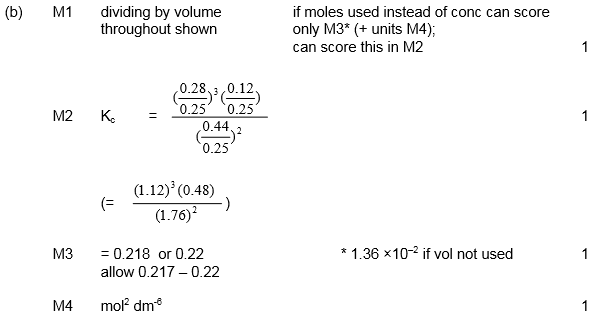 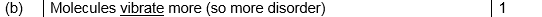 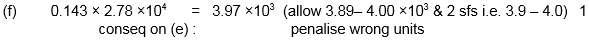 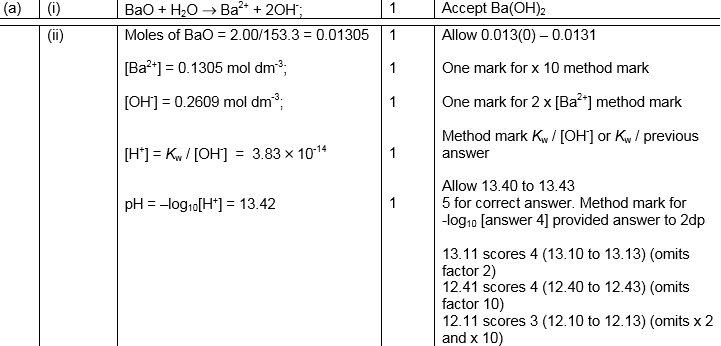 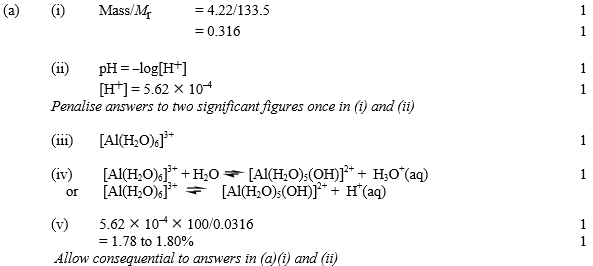 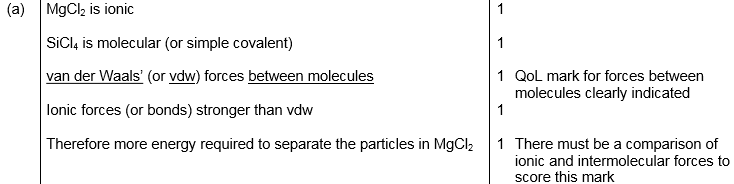 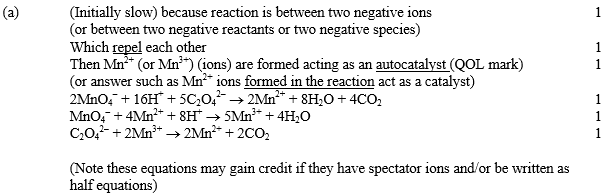 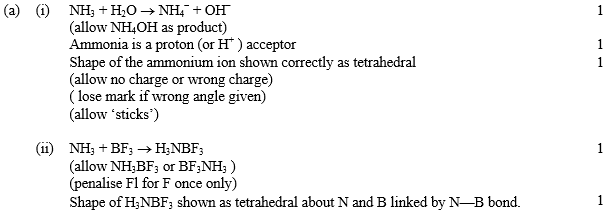 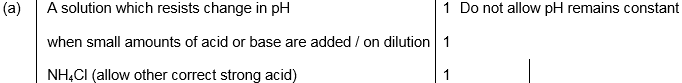 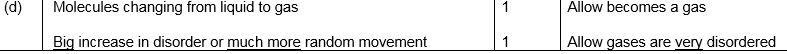 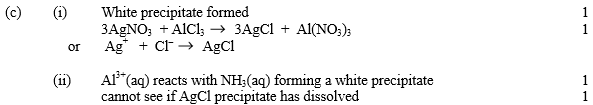 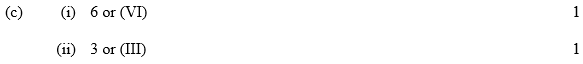 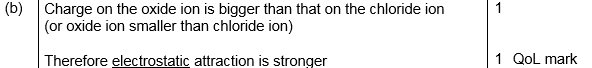 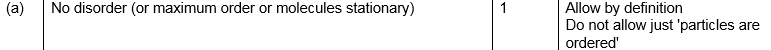 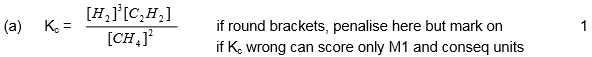 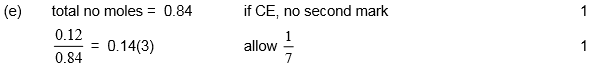 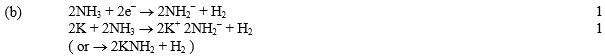 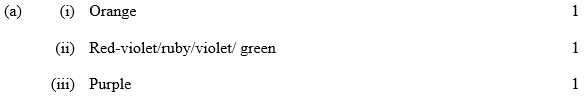 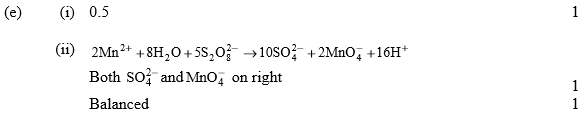 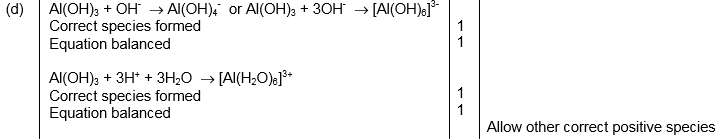 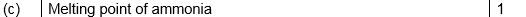 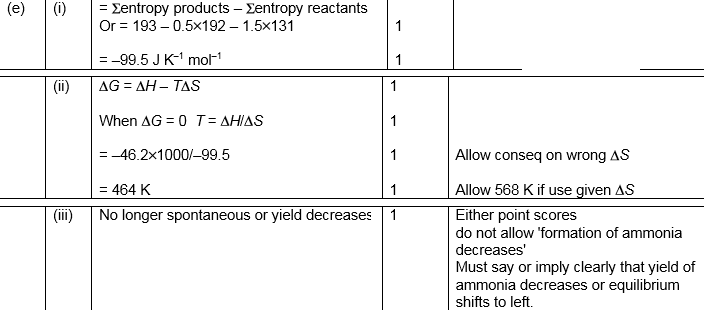 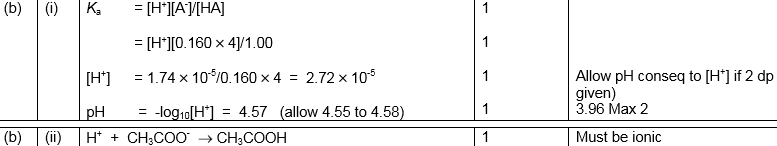 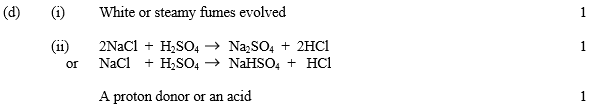 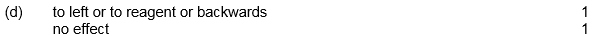 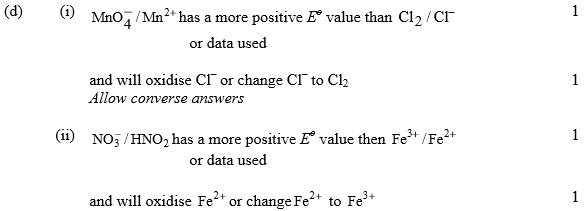 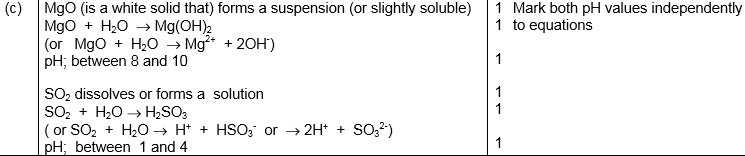 